Unit 7 Lesson 11: Comparemos y clasifiquemos figuras sólidasWU ¿Qué sabemos sobre los cilindros? (Warm up)Student Task Statement1 Comparemos figuras sólidasStudent Task Statement2 Clasifiquemos figuras sólidasStudent Task Statement____________________________________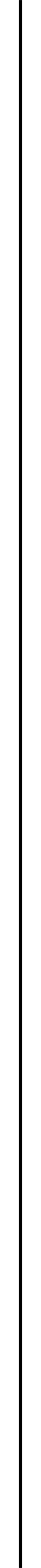 ____________________________________3 Conozcamos “Bloques sólidos geométricos: Siente y adivina”Student Task StatementEscoge un centro.Bloques sólidos geométricos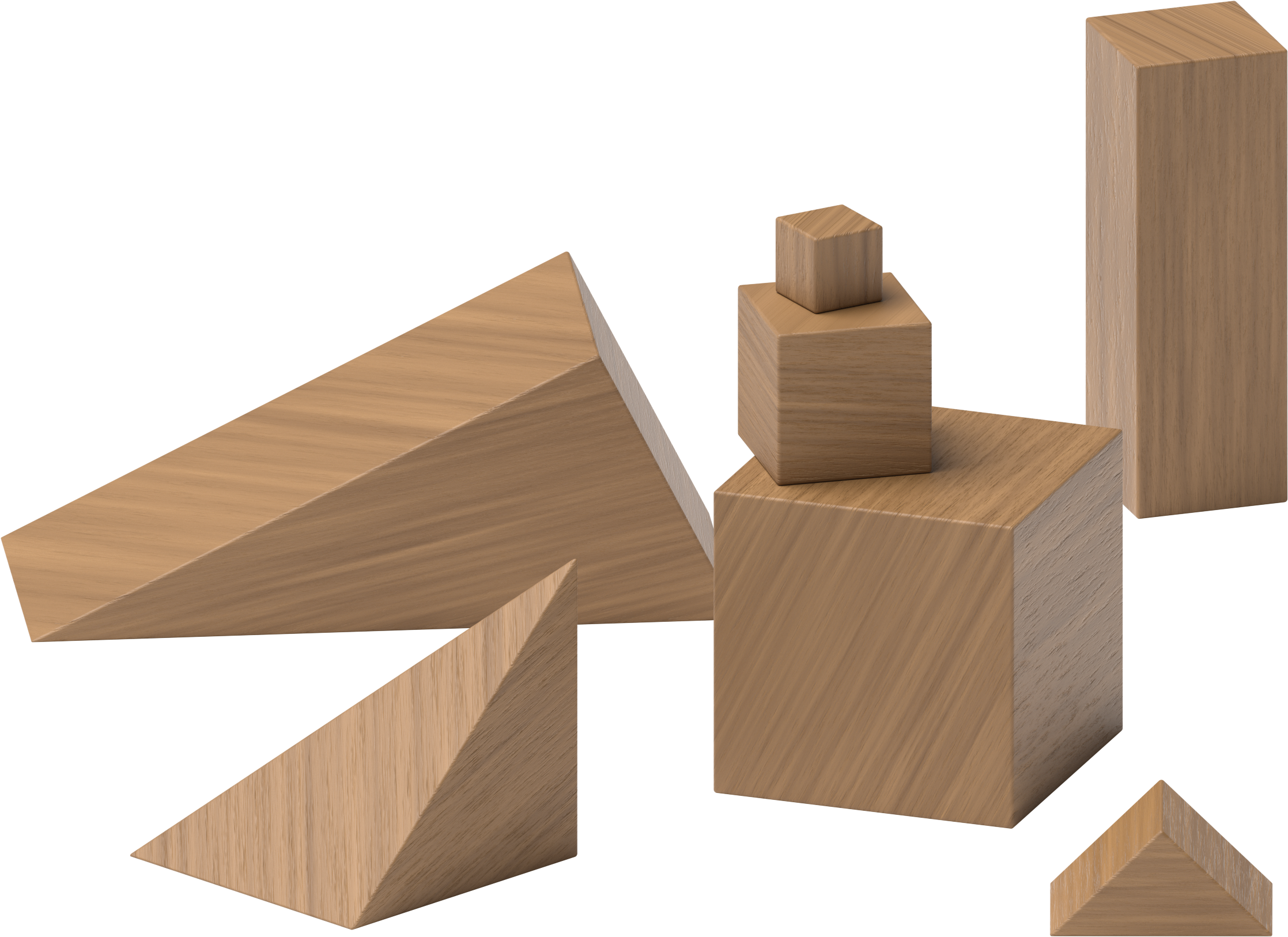 Contar colecciones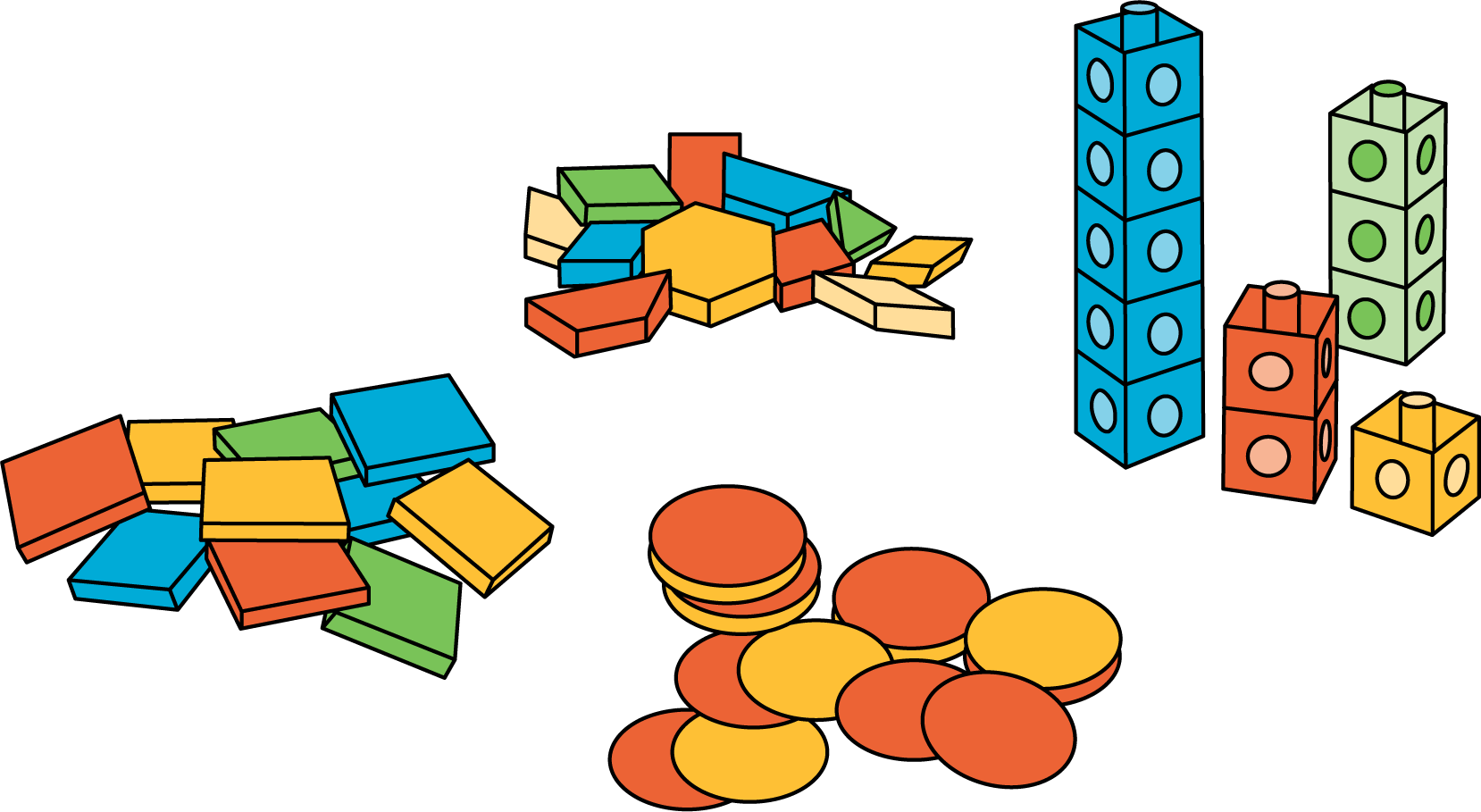 Haz una como la mía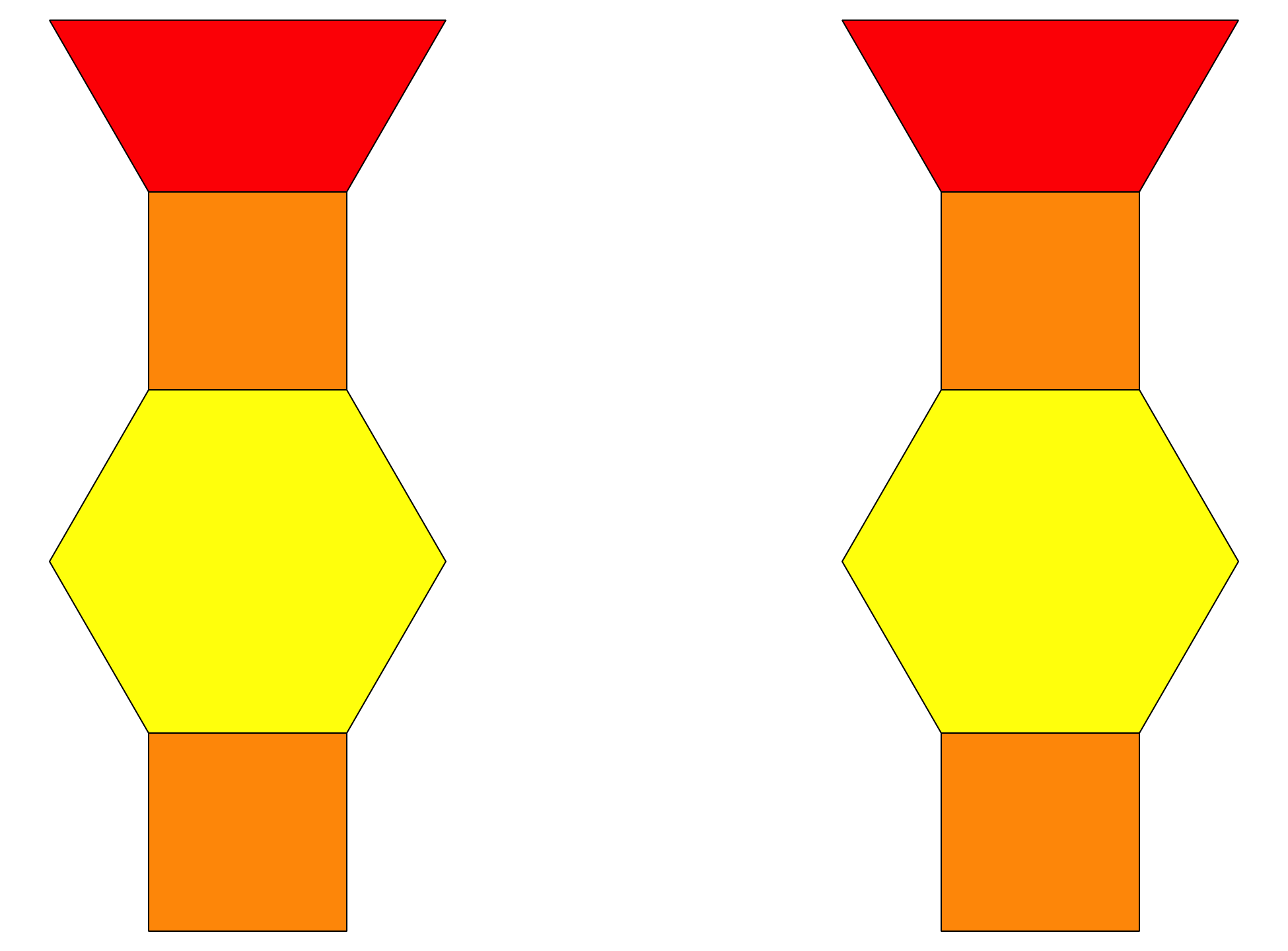 Revuelve y saca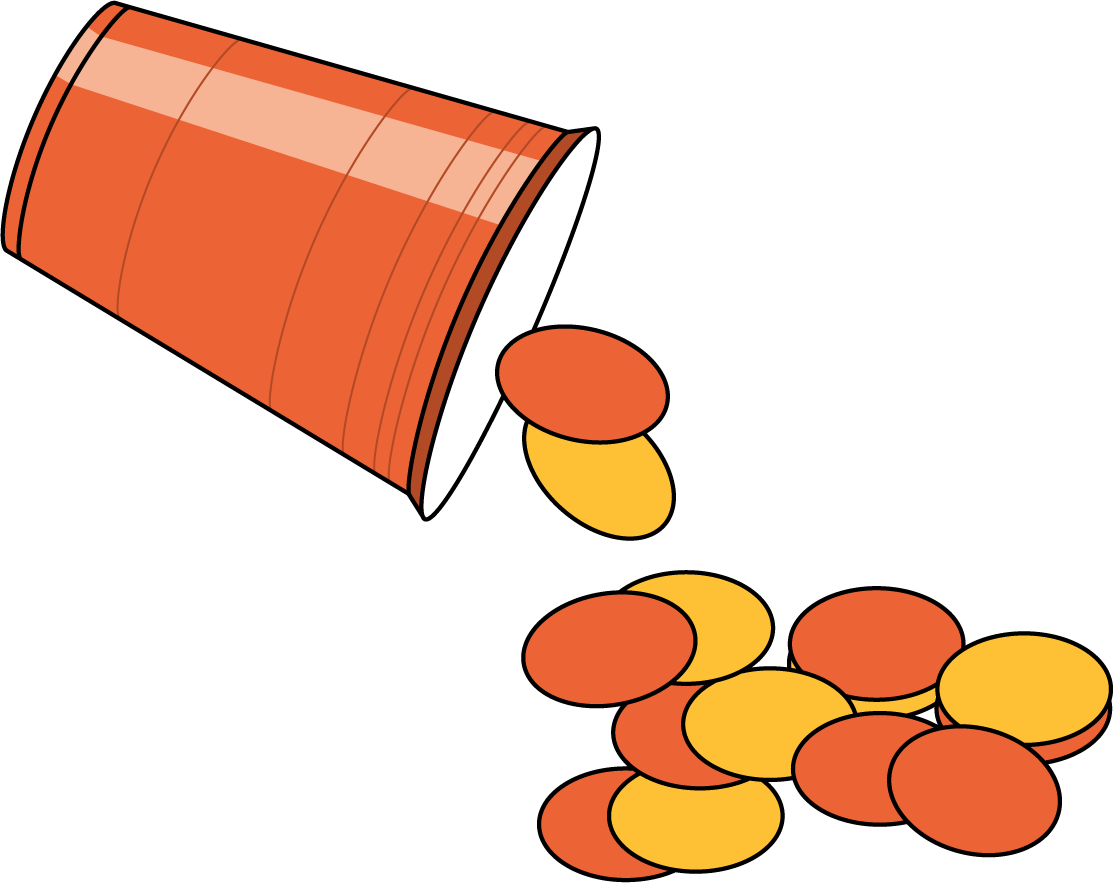 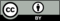 © CC BY 2021 Illustrative Mathematics®parecidodiferente________________________________________________________________________________________________________________________